TEMA 74.1. RECURSOS MANIPULATIVOS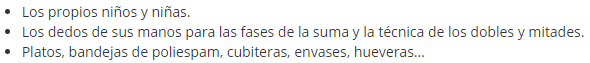 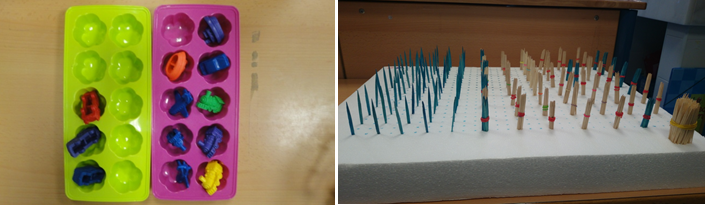 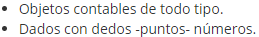 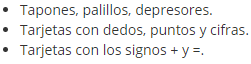 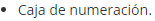 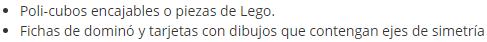 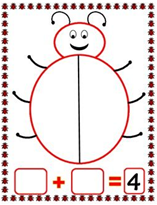 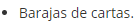 TABLA DEL 100https://www.slideshare.net/rakel_cv_19/abn-tabla-del-100RECTA Y TABLA DEL 100https://www.actiludis.com/2013/10/01/recta-y-tabla-del-100/PINZAS CON DIBUJOShttps://www.actiludis.com/2017/04/07/abenizando-la-mariquita-juanita/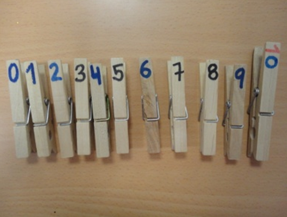 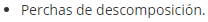 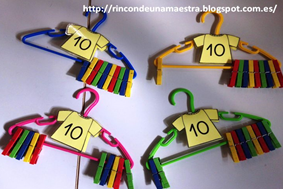 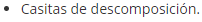 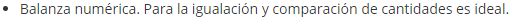 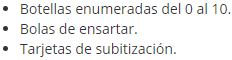 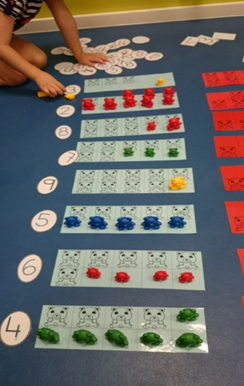 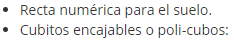 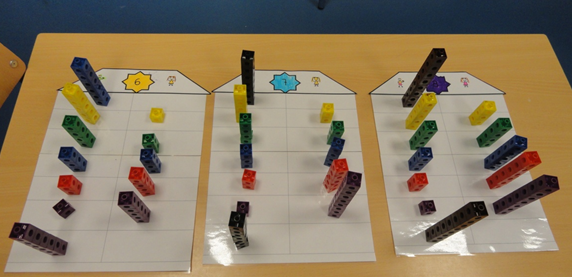 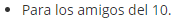 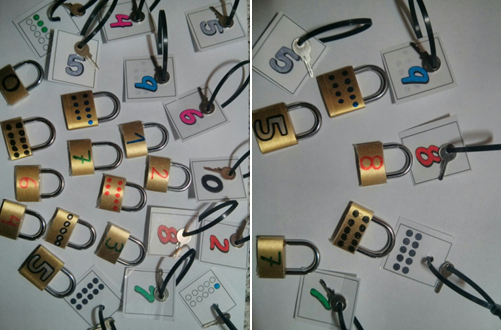 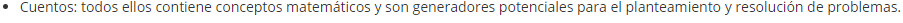 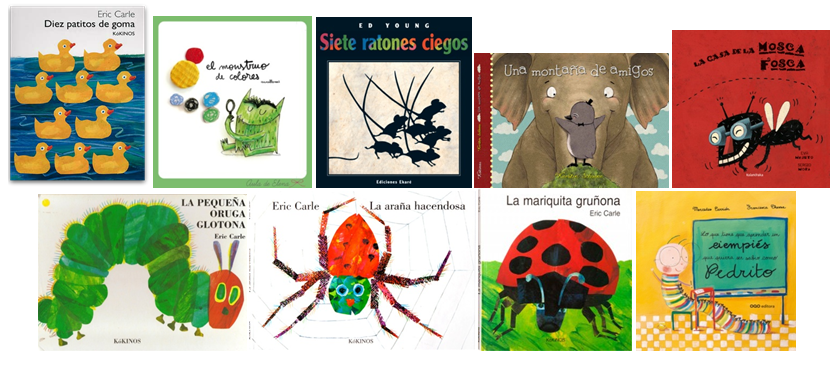 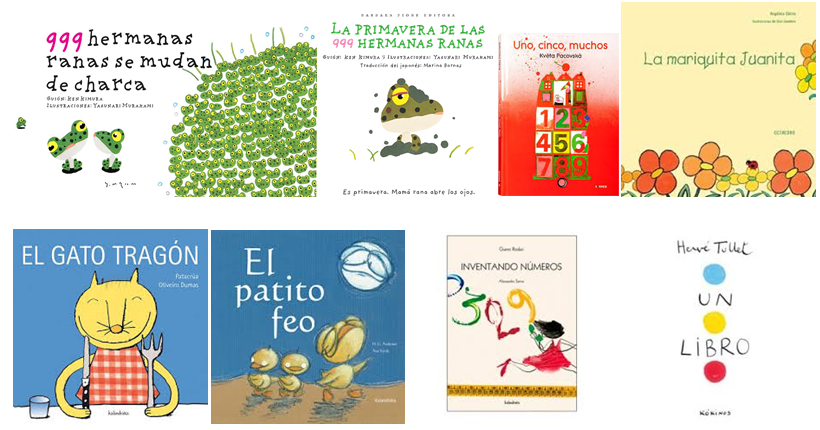 4.2. TIPOLOGÍA DE FICHAS. RECURSOSIMPRIMIBLESTabla de la sumahttps://www.actiludis.com/?s=TABLA+DE+LA+SUMAhttps://www.actiludis.com/page/2/?s=TABLA+DE+LA+SUMAhttps://www.pinterest.es/mar6581/abn-metodo/Bingo ABN. Fases de la sumahttp://sosprofes.es/bingo-abn-fase-2-2-la-suma/La casita de los númeroshttps://www.actiludis.com/2014/01/09/la-casita-de-los-numeros/Casitas de descomposiciónhttps://www.actiludis.com/2015/09/17/casitas-de-descomposicion-2/Casitas. Archivoshttps://www.actiludis.com/tag/casita/Arcoiris de los amigos del 10https://www.pinterest.es/pin/320529698462896603/TEMA 84.1. RECURSOS MANIPULATIVOS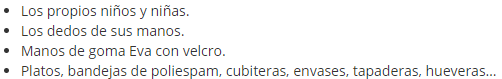 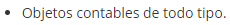 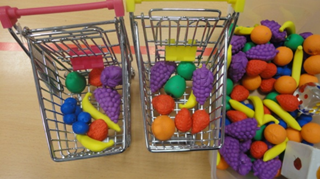 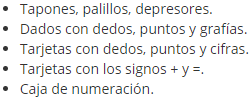 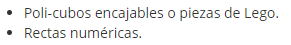 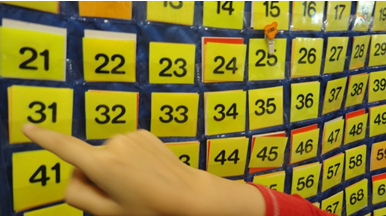 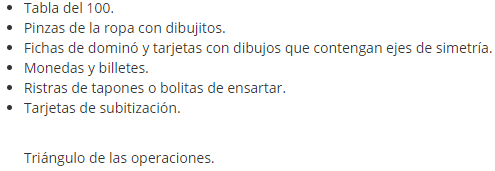 https://www.actiludis.com/?s=el+tri%C3%A1ngulo+de+las+operaciones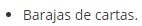 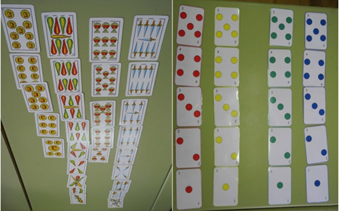 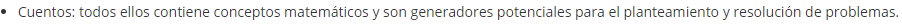 TEMA 94.1. RECURSOS MANIPULATIVOS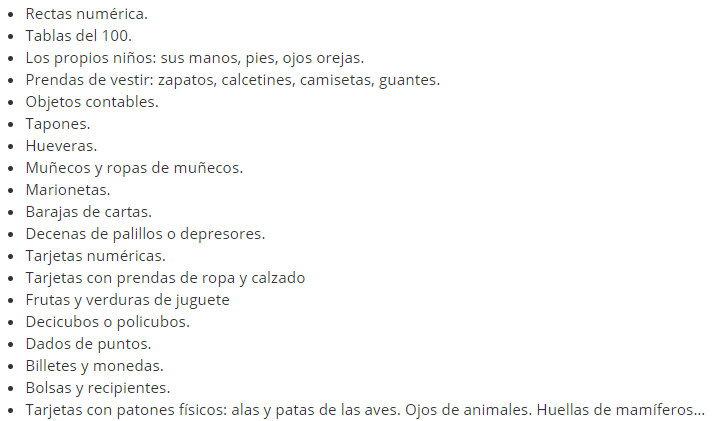 